Company Rental Questionnaire – 2018Please ensure this questionnaire is completed, signed and included with your records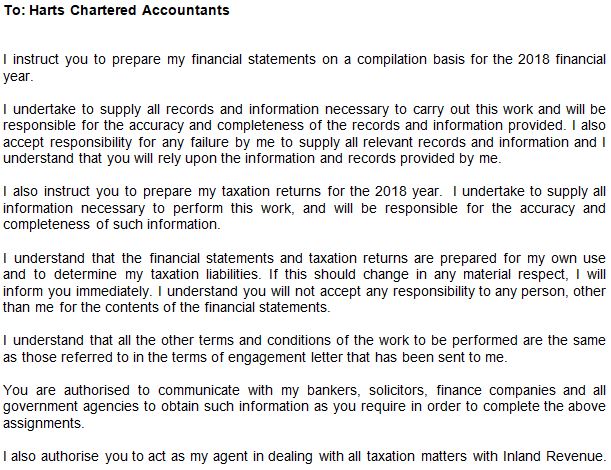 Signature		Date	______________________	(if sending this back by email, please type your name in above – otherwise sign it.  By doing so, you are acknowledging that you accept the above terms and conditions of the engagement)Inland Revenue prefers to pay any refunds by direct credit.  Would you please advise thebank account number you would like any refunds deposited in to.Account number: ________________________________________Rental Property Questionnaire – 2018Client NamePhone:Balance Date31 March 2018Fax:Balance Date31 March 2018E-mail: 1.  Property DetailsAddress of rental property: ___________________________________________________________If property was not rented for a full 12 months, please provide details of why it was vacant and the number of days vacant________________________________________________________________If property was not rented for a full 12 months, please provide details of why it was vacant and the number of days vacant________________________________________________________________If property was not rented for a full 12 months, please provide details of why it was vacant and the number of days vacant________________________________________________________________Number of days the property was used privately (by you, your family or associated persons, even if rent was charged) during the periodNumber of days the property was rented out for less than 80% of the market rate to persons not associated to you2.  Rental Income and Expenditure2.  Rental Income and ExpenditurePlease supply bank statements clearly identifying and detailing all transactions that relate to the rental propertiesORPlease provide details of the following for each rental property. Use a separate sheet if necessary.Income:Total rent received                                                                                     $__________________Expenses:Rates                                                                                                          $__________________Insurance                                                                                                    $__________________Repairs and Maintenance (please attach details or invoices)                    $__________________Mortgage interest (attach copy of loan summary/statements from bank)  $__________________ Travel                                                                                                           ________________km Details of any other expense relating to rental property:________________________________________________      $___________________________________________________________________    $__________________Please attach all relevant documentation, including property manager’s statements, and details of any assets purchased over $500Please supply bank statements clearly identifying and detailing all transactions that relate to the rental propertiesORPlease provide details of the following for each rental property. Use a separate sheet if necessary.Income:Total rent received                                                                                     $__________________Expenses:Rates                                                                                                          $__________________Insurance                                                                                                    $__________________Repairs and Maintenance (please attach details or invoices)                    $__________________Mortgage interest (attach copy of loan summary/statements from bank)  $__________________ Travel                                                                                                           ________________km Details of any other expense relating to rental property:________________________________________________      $___________________________________________________________________    $__________________Please attach all relevant documentation, including property manager’s statements, and details of any assets purchased over $5003.  Rental property sold, purchased or rental ceased during the financial year 3.  Rental property sold, purchased or rental ceased during the financial year     Yes     NoIf yes please provide the following:Solicitors settlement statementSale and Purchase AgreementLoan details for property purchasedA copy of the latest rateable valuationA list of chattels and their value for properties bought or sold during the yearIf ceased renting – date ceased         ________________________        If yes please provide the following:Solicitors settlement statementSale and Purchase AgreementLoan details for property purchasedA copy of the latest rateable valuationA list of chattels and their value for properties bought or sold during the yearIf ceased renting – date ceased         ________________________        Records and information requiredComments:Comments:4. Investment Income 4. Investment Income 4. Investment Income 4. Investment Income 4. Investment Income 4. Investment Income Do you have New Zealand investments?Do you have overseas investments?If yes, please provide all interest and dividend advices, and changes in investments5. Expenses paid in Cash or from Personal Funds5. Expenses paid in Cash or from Personal Funds5. Expenses paid in Cash or from Personal Funds5. Expenses paid in Cash or from Personal Funds5. Expenses paid in Cash or from Personal Funds5. Expenses paid in Cash or from Personal FundsPlease provide a list if applicable. Please provide a list if applicable. 6. Events /Contingencies6. Events /Contingencies6. Events /Contingencies6. Events /Contingencies6. Events /Contingencies6. Events /ContingenciesThere have been events occurring after balance date that will have a financial effect on subsequent years.Details : ________________________________________________________________There were contingencies at balance date, the outcome of which will be determined by the occurrence or non–occurrence of an event.Details : ________________________________________________________________There have been events occurring after balance date that will have a financial effect on subsequent years.Details : ________________________________________________________________There were contingencies at balance date, the outcome of which will be determined by the occurrence or non–occurrence of an event.Details : ________________________________________________________________7.  Goods & Services Tax (GST) Returns7.  Goods & Services Tax (GST) Returns7.  Goods & Services Tax (GST) Returns7.  Goods & Services Tax (GST) Returns7.  Goods & Services Tax (GST) Returns7.  Goods & Services Tax (GST) ReturnsAre you GST registered?If Yes, supply copies of Goods & Services Tax (GST) returns and workpapersNo YesNo YesNo YesNo Yes8. Changes in Company details8. Changes in Company details8. Changes in Company details8. Changes in Company details8. Changes in Company details8. Changes in Company details    Please provide details of any changes in the following ShareholdingRegistered office DirectorsShareholder address9. Other Income9. Other Income9. Other Income9. Other Income9. Other Income9. Other IncomePlease provide details of any other income 10. Home Office Expenses10. Home Office Expenses10. Home Office Expenses10. Home Office Expenses10. Home Office Expenses10. Home Office ExpensesIf part of your home is set aside principally for use as an office/workshop/storage area, please provide the following details:Address:   ___________________________________________________Business Area:	___________m2Total Area:	________m2Power	$______________            Insurance (Building & Contents)	$______________               Interest (House Mortgage)	$______________Rates	$______________  Repairs & Maintenance	$______________               Rent paid                                    $____________Other	$______________Total	$______________